Naam en voorletters: 	Voornaam: 	Geslacht:   M / VAdres: 	Postcode en Woonplaats: 	Instelling: TU/e / Fontys Hogeschool Eindhoven / anders1: 	Jaarlijkse herinschrijvingIk machtig hierbij het bestuur van E.S.W.V. Squadra Veloce om mijn inschrijving jaarlijks te verlengen tenzij ik mijn lidmaatschap via e-mail heb opgezegd voor het einde van het jaar. Het bestuur zal uiterlijk 2 weken voor het einde van het verenigingsjaar een e-mail versturen met de vraag of je je lidmaatschap bij E.S.W.V. Squadra Veloce wilt opzeggen.Naam: 		Datum: 	Plaats: 		Handtekening: 	Privacy voorwaardeIk ga er hierbij akkoord dat bovenstaande persoonlijke gegevens verwerkt mogen worden, om het lidmaatschap voor E.S.W.V. Squadra Veloce mogelijk te maken. Geef hieronder aan of je toegevoegd wilt worden aan de WhatsApp groep van E.S.W.V. Squadra Veloce.Ja, ik wil toegevoegd wordenNee, ik niet toegevoegd wordenNaam: 		Datum: 	Plaats: 		Handtekening: 	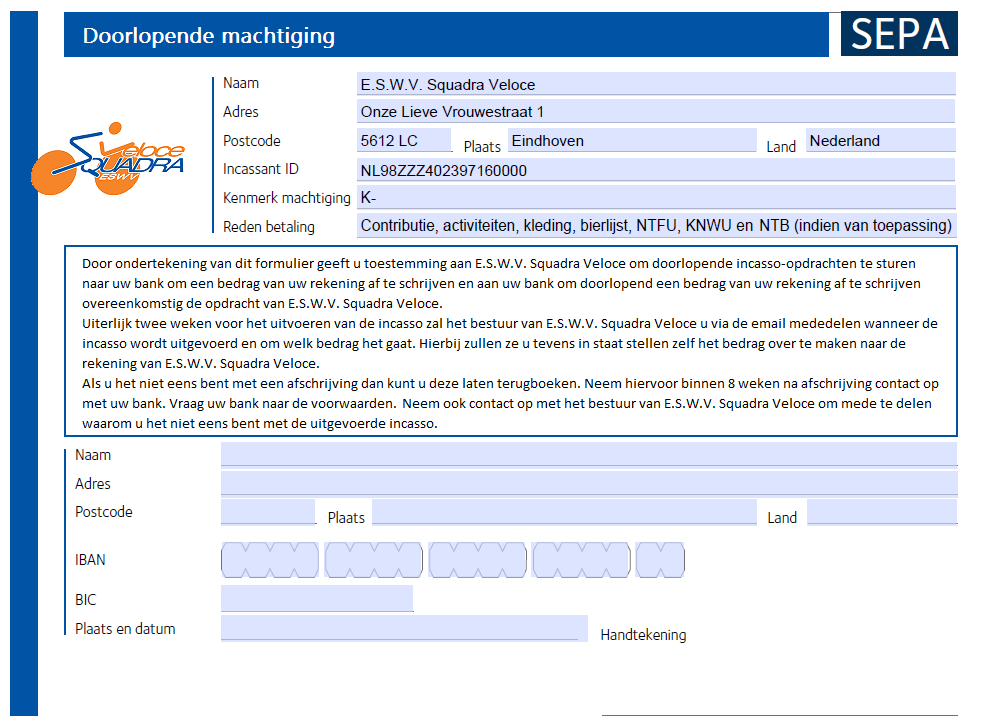 